Sygic – Importazione ed esportazione di GPXA partire dalla versione 22.0.4 (Android) e 22.0.3 (iOS) di Sygic GPS Navigation, gli utenti hanno la possibilità di importare ed esportare file .gpx nella app.Procedura di importazioneSe sul dispositivo (nell'archivio, nelle mail, in messenger, ecc.) è presente un file .gpx che si desidera usare per la navigazione, basterà toccare il file e selezionare Sygic GPS Navigation per aprirlo e visualizzare direttamente il percorso nella app.Istruzioni per AndroidIndividuare il file .gpx sul dispositivo. Toccare il file.Selezionare la app Sygic per aprirlo e scegliere se usarla "Solo questa volta" o "Sempre", in base alle preferenze (nota: se Sygic è l'unica app installata compatibile con i file .gpx, il sistema salta questo passaggio e apre automaticamente il file).La app Sygic visualizza il percorso. 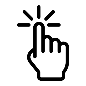 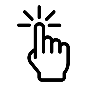 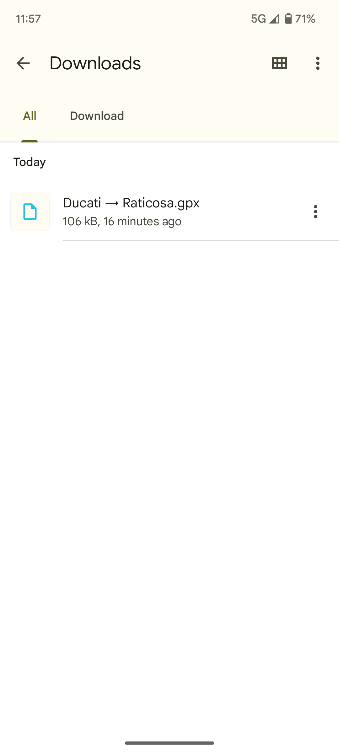 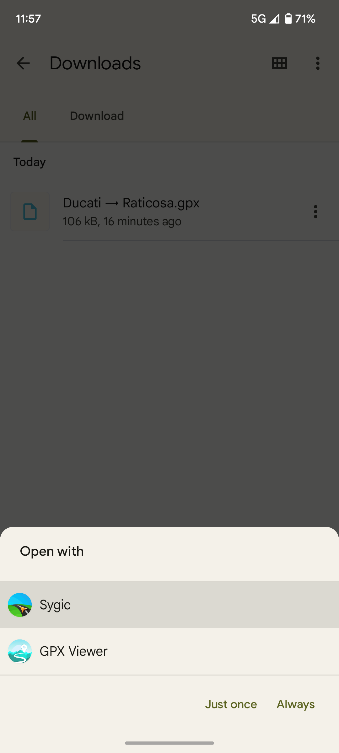 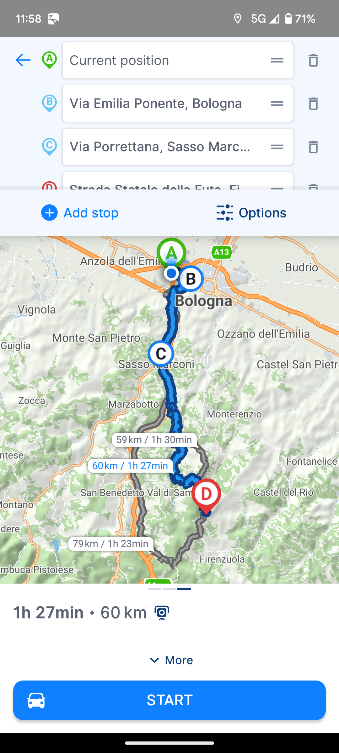 Istruzioni per iOSIndividuare il file .gpx sul dispositivo. Toccare il file.Toccare il pulsante Condividi .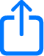 Selezionare la app Sygic e toccare il file per aprirlo.La app Sygic visualizza il percorso. 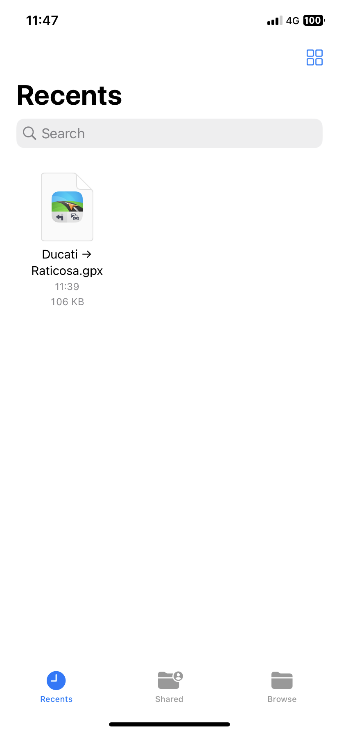 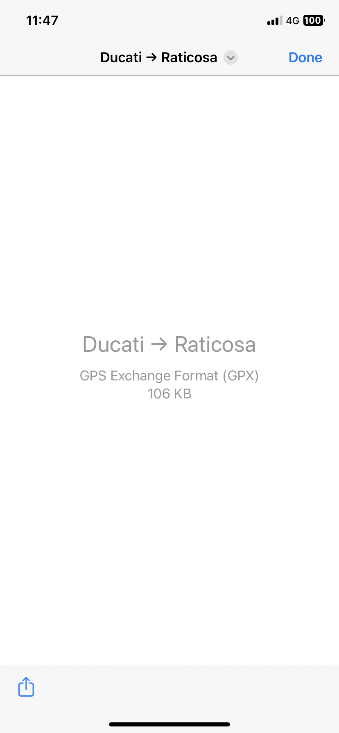 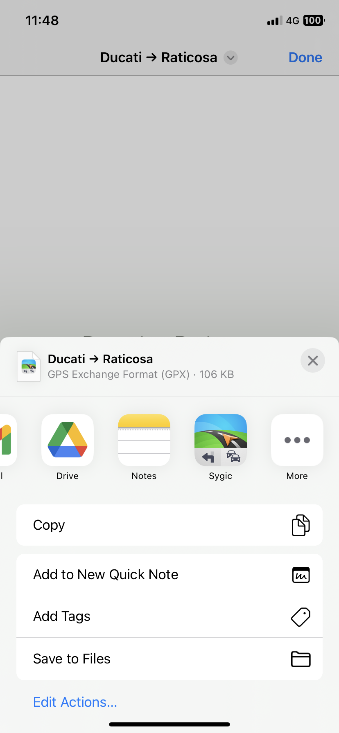 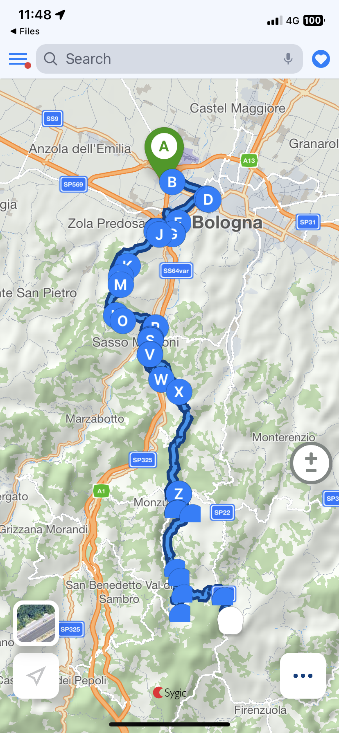 Procedura di esportazionePer esportare un percorso dalla app Sygic GPS Navigation, seguire queste istruzioni (valide sia per sistemi operativi iOS che Android):creare un percorso all'interno dell’app Sygic GPS Navigation (consultare la pagina Starting the route per saperne di più).Trascinare verso l'alto la barra delle informazioni nella parte inferiore dello schermo.Toccare "Export".Selezionare dove esportare il file. 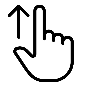 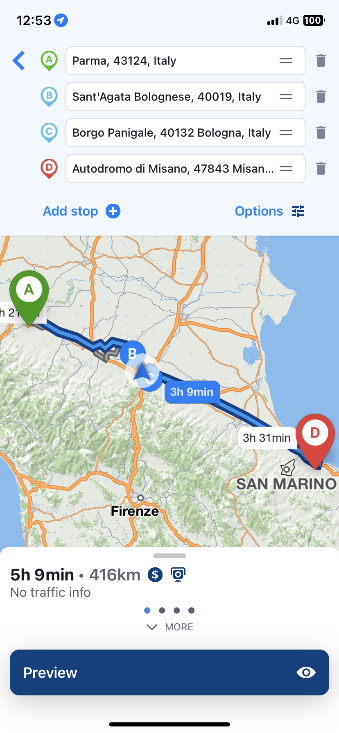 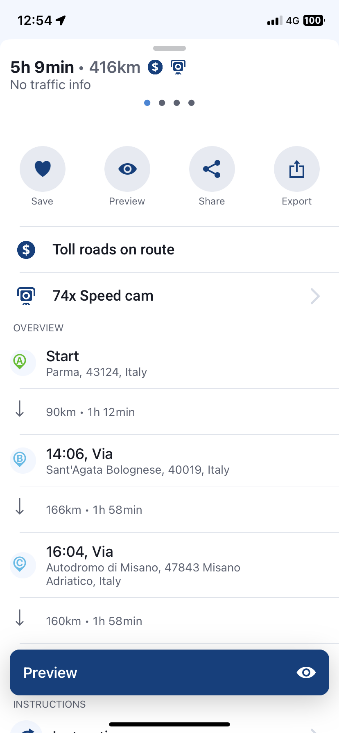 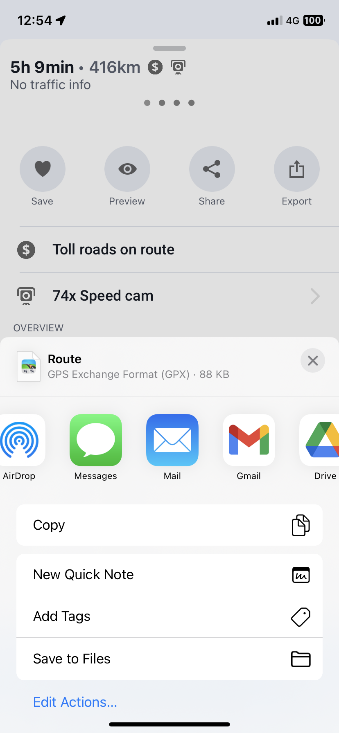 